Дорога ложка к празднику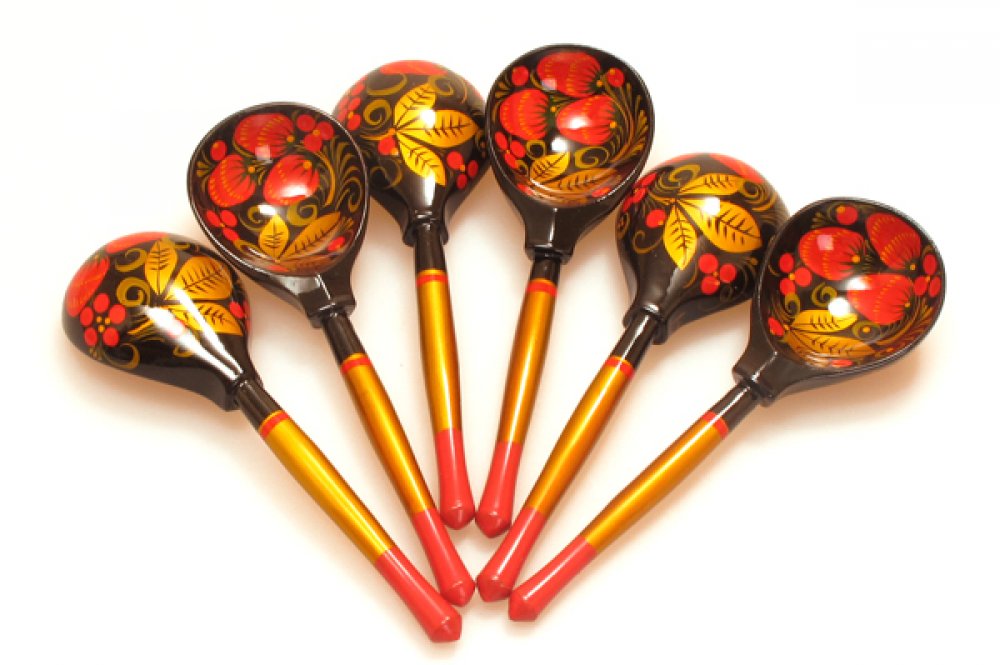 Бабкина Ю.В. музыкальный руководительОСП детский сад № 10 «Улыбка»МБДОУ «Центр развития ребенка – детский сад № 9 «Родничок» города Няндома«Дорога ложка к празднику»Девочка: Открываем фестиваль                  Музыки народной.                  Нежной и напевной,                  Весёлой и задорной.                  Посвящаем фестиваль                  Ложке деревянной.                  Расписной, узорной,                  Звонкой, музыкальной.   Звучит музыка в зал входят дети и танцуют кадриль, с ними выходит тетушка Ложкариха.Ложкариха: Милости просим, народ честнойМолодой да удалой. Доброго вам здоровьишка!Звать меня тетушкой Ложкарихой,Люблю я смех, веселье да шумиху!Мы не просто танцевали,Вы на праздник к нам попали.Праздник русской ложки,Приготовь ладошки!Слушайте внимательно,Хлопайте старательно.Мы про ложки вам расскажемПро них споем,На них сыграем,С ними спляшем!Песня «Ложки деревенские» муз.и сл. З.В.РоотНаши ложки знает целый мир.Наши ложки русский сувенир. Припев: Хохломские, Псковские,Тульские, Загорские,Вятские, СмоленскиеЛожки деревенские.Мы на них сыграем, вас развеселимВсех гостей мы песней удивим.Припев.Девочка: Все у нас на празднике                  Певцы и музыканты.                  Каждый сможет выступить,                  Показать таланты.Русский танец «Травушка-муравушка»Дети садятся на стулья.  Вбегает Жихарка.Жихарка: Ой – ей, помогите, спрячьте меня, спрячьте!Ложкариха:  Постой, мальчик, от кого бежишь, прячешься?Жихарка: За мной Лиса гонится. Выманила она меня из дома, так и говорила:Эта ложка простая – Котова,Эта ложка простая - Петина,А эта непростая, точеная, ручка золоченая…Ложкариха:   Ребята, вы узнали, кто же это? ( Жихарка.)Жихарка ощупывает себяЖихарка: Ой –ей-ей! Ложкариха:  Что случилось?Жихарка:  А ложка – то моя точеная, ручка золоченая у лисы осталась. Она мне ее никогда не отдаст. ( плачет)Ложкариха:  Не переживай, Жихарка,  ведь у нас сегодня праздник русской ложки, мы на нашем празднике ложку тебе подберем. Жихарка: Праздник ложки? А чего ради нее праздник – то устраивать?  Сели – поели, вот и вся работа. Ложкариха: А вот и нет, Жихарка. Дорога ложка к обеду, дорога и к празднику.   Наши ложки не простые, а музыкальные.Жихарка: Музыкальные? А как это?Ложкариха: Вот смотри, наши ребята сейчас тебе покажут, что ложками можно не только кашу есть.Игра на ложках.Жихарка: Эх, молодцы! Мне б так научиться!Ложкариха:  Жихарка,  научим. Но для этого надо потрудиться.  Давай мы вначале с тобой поиграем. Ты вставай в середину круга и бери ложки. Игра «Серенький козлёнок»Серенький козленокМаленькие рожкиПоиграй пожалуйстаДля ребят на ложках.Будешь козлик ты играть,А мы будем повторять.Жихарка:  Здорово, обычные, деревянные ложки, а на них, оказывается, еще и играть можно!Ложкариха:  Конечно, а тех, кто на  ложках играет, ложкарями называют.  А ты знаешь, Жихарка, что русской деревянной ложке исполнилось 1000 лет.  Знаешь сколько русский народ про ложку пословиц да поговорок придумал?Жихарка: Нет, не знаю.Ложкариха: А вот послушай.Игра «Продолжи пословицу»Ложкой моря…    не вычерпаешь.Была бы еда,…   а ложка найдется.Семеро с ложкой –…а один с плошкой.Глаза по ложке,… а не видит ни крошки.Дорога ложка… к обеду.Да дорога…. и к празднику!Ложкариха: А ещё много стихов есть. Вот послушай ребята тебе расскажут.Стихи.- Ты зачем, большая ложка,Заставляешь есть окрошку?Ложку я в руках верчу – Есть окрошку не хочу.- Ложка моя ложечка,Подожди немножечко,По тарелке не стучи,Полежи и помолчи!Но ответила мне ложка:- Очень вкусная окрошка!Я по донышку стучу – Накормить тебя хочу.    А.Алферова.Стоял кораблик – ложкаВ Картофельном порту.Ушел кораблик – ложкаС картошкой на борту.Поплыл кораблик – ложкаС картошкой по волнам…А у нас есть ложкаВолшебная немножко.На тарелочке – еда.Не оставит и следа!Кликнем ложку нашу – Подберет всю кашу!    В.Берестов.Я дружу немножко
Со столовой ложкой.
Только ротик открываю,
Ложка с кашей заезжает,
Плюх! Ко мне на язычок,
Щёчки дружно чмок-чмок-чмок!
Все довольны: я, мой ротик
И мой сытенький животик!   Л. РазумоваПлывет кораблик – ложка,А Лешка его: - «Ам!»      В.Левин.Ложкариха: Ставьте ушки на макушке,Ведь сегодня ложки день.И про ложечки частушкиНам пропеть для вас не лень.
Частушки За обедом мы сидели,
Деревянной ложкой ели.
Каши не было вкусней,
Нам всем стало веселей.  Ложка с клёна, ложка с липки,
Не лентяйничай, едок.
Зачерпни кисель и сливки,
Да душистый съешь медок.       
                  Мама строго вдруг спросила:
Для кого я суп варила?
Взяли  ложки в оборот.
Суп весь сам полился в рот.

Чтоб набраться свежих сил
С кашей ложку откусил.
Я на ярмарку пришёл,
Но здесь ложек не нашёл.

Супу с кашей мы поели
И про ложки вам пропели.
А теперь, друзья, у нас
Ноги сами рвутся в пляс.Русский танец «Ярмарка»Ложкариха:  Немало усилий нужно приложить, чтобы такие красивые ложечки получились.Жихарка:   А как же их делают?Ложкариха:  Я вот тебе сейчас расскажу. Задумает мастер ложку сделать, берет пилу и идет в лес…. (Кадр 1) Распилит он дерево на чурки, принесет их домой. Затем раскалывает их на поленья.    (Кадр 2) Теперь чурку нужно обтесать топориком и получается баклуша. Работа эта нетяжелая, поэтому раньше ее даже детям поручали. (Кадр 3, 4)Ну а потом мастер острой стамеской или ножом ложку выстрагивает. Наждачной бумагой пошкурит и получится красивая ложка.  (Кадр 5,6)Ну а после мастерицы расписывают ложки. Вот и получаются такие красивые ложки. (Кадр 7,8)Вот, Жихарка, видишь сколько труда и таланта нужно приложить, чтобы изготовить ложки. Вот и я хочу, чтобы вы, ребята, помогли мне  украсит ложки..Делаем аппликацию ложки.Ложкариха: Ну вот, Жихарка, и у тебя теперь своя ложка есть, самодельная, рукодельная. А ребята свои ложки хотят подарить гостям.Жихарка ставит ширму.Ложкариха:  А что это ты делаешь?Жихарка: Сцену готовлю для выступления. Праздник же!Ложкариха: А ведь и правда, ложки могут быть артистами кукольного театра.Выходят ребята с деревянными не расписанными ложками.  Были мы простые ложки,         Очень скучные немножко.Мы на полочке лежали,         Нами ели, в нас играли.Очень скучно так лежать,         Хотим в театре выступать.Дети уходят за ширму и обыгрывают небылицу на театральных ложках.Театрализация на ложкаж.Ведущий.Бабка с Дедкою вдвоемЖили в домике своём.И сказать, конечно, нужно,Они жили очень дружно.Бабка по хозяйству хлопотала: Мыла, чистила, стирала, убирала…Дедка тоже… на печи сиделИль на улицу в окошечко глядел.Дед.Красно солнышко пригрело,На душе повеселело.Пойти что ли погулять,Свои косточки размять?Ты, жена, обед сварила бДа блинов бы напекла.Внучка нам вчера звонила,В гости быть она должна.Бабка.Я блинов-то напеку.Ну а где же взять муку?На базар бы ты сходилИ продуктов нам купил.Дед.Нынче на базар пойдуВсем гостинцев накуплю:Дочке – шёлковый платок,Тебе – сдобный кренделёк.Нашей внучке Настеньке – Сарафанчик красненький.Надо в путь мне собиратьсяИ скорее отправляться.Дед уходит.Бабка.Надо пол мне подмести,Гости ведь должны прийти.Будут петь, играть, плясатьИ на ложечках играть.Приходит дед.Дед.Я купил для НастенькиСарафанчик красненький,Дочке – шёлковый платок,Бабке – сдобный кренделёк,Кренделек и сайку,Себе балалайку.Буду песни распевать,С праздником всех поздравлять.Бабка. Балалаечка душа,До чего ты хороша!А продукты ты купил?Дед.Ничего не позабыл.Бабка.Ну, тогда скорей пойдемИ пирог всем испечем.В гости всех мы приглашаем,Сладким чаем угощаем.Дед. Самовар уже кипит,Торопиться всем велит!Жихарка:  Ух, и весело на вашем празднике. Как много я узнал о ложке.Ложкариха:  Так вот , Жихарка, в древности ложка считалась символом сытости, благосостояния и довольства. А сейчас расписные ложки – праздничные, носят подарочный характер.Но ложки разные бываютИ на них порой играют.Отбивают ритм такой,Сразу в пляс пойдет любой. Игра и танец с ложками  (в современной обработке).Ложкариха: Наша русская то ложкаНе стареет сотню лет.В красоте, в таланте русском Весь находится секрет.